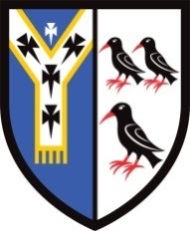 St. Thomas’ Catholic Primary School, CanterburyJOB DESCRIPTION: CARETAKERResponsible to:Finance & Personnel ManagerResponsible for:Designated Cleaning StaffPurpose of the Job:Be responsible for the security, caretaking, cleaning, general maintenance needs of the premises.PERSON SPECIFICATION: CARETAKERThe following outlines the criteria for this post.   Applicants who have a disability and who meet the criteria will be shortlisted.   Applicants should describe in their application how they meet these criteria.Key Duties and Responsibilities:Comply with policies and procedures relating to child protection, health, safety and security, confidentiality and data protection, reporting all concerns to an appropriate person.Attending relevant training courses as identified and agreed by line manager.CRITERIA QUALIFICATIONSLevel 2 Diploma (or equivalent) or proficient technical and practical skills.Full driving licence essential although mini-bus training will be provided.EXPERIENCEPrevious relevant experience.SKILLS AND ABILITIESAbility to use a wide range of machinery/equipment e.g. kitchen, cleaning, gardening and general maintenanceKnowledge of client groups, work groups and the working environmentAbility to organise and prioritise own workload and that of others when requiredAbility to identify changes required to work routines and act upon them in liaison with supervisors, clients and others as relevantAbility to maintain accurate and timely records as required by the role e.g. cash returns, client diaries, contractors’ schedules, etc.Ability to solve basic problems and to identify those that should be referred to a supervisorAbility to understand information and liaise with others accordinglyHas written and numeric skills in order to complete more detailed records and reportsAble to be receptive to information being communicated (which can be non-verbal), contribute to its interpretation and pass on to others as appropriateAbility to listen, observe and contribute to discussions as required for the role e.g. client care, child care, work plans, etc.Ability to communicate using information technology as required for the role.KNOWLEDGEKnowledge of minor maintenance and repairKnowledge of how own job fits into the activity and role of the area/siteUnderstands and able to apply Health and Safety procedures relevant to the job such as:Manual handling; safe use of machinery and/or equipment;COSHH; First Aid and Hygiene Practice;lone working procedures and responsibilitiesAble to recognise and to deal with emergency situationsWill need to undertake training to keep knowledge up to date.